План-конспект  урока   по основам духовно-нравственной культуры народов России . Модуль «Основы православной культуры»Тема: «Мужество»Цель  урока:  Расширить представление  о  понятии «мужество» как христианского подвига  раскрыть нравственные категории ответственности, служения, любви к РодинеЗадачи: обучающие: : изучить сущностных характеристики понятия «мужество»увидеть отражение христианской нормы в жизни святого патриарха Ермогена .Раскрыть добродетели мужества, верности на примере духовных лиц-защитников Россииразвивающие: умения работать   в группе с учебником, овладение навыками смыслового чтения текста; сформировать умение строить речевое высказывание;  коммуникативные навыки-воспитательные: уважать иную точку зрения, формировать уважительное отношение к христианским ценностям, раскрыть нравственные категории: ответственности, служения, любви к Родине Тип урока :Учебное занятие закрепления новых знаний и способов деятельностиФормы работы учащихся: индивидуальная, групповаяНеобходимое техническое оборудование   презентация, мультимедийный проектор.Технологическая картаХод урока. 1 этап- МотивацияПриветствие. Проверка готовности  обучающихся к уроку.Учитель:  На прошлом уроке мы говорили о ратном подвиге. Давайте вспомним изученный материал. Я предлагаю использовать  блиц-опрос по    цепочке.   Первый ученик задаёт короткий вопрос второму. Второй — третьему, и такдо последнего ученика. Время на ответ —несколько секунд, учитель имеет право снять вопрос, который не соответствует теме или недостаточно корректен.  Для проведения опроса нам нужны будут наблюдатели. Выбирает наблюдателей в количестве 3 человек (по одному на каждый ряд), на специальных листах фиксируют время, потраченное на ответы, отмечают активных учеников, правильные и неправильные ответы.Проверка домашнего задания. Проводит обсуждение учитель, вносятся коррективы.2 этап -Актуализация субъективного опытаУчитель: Сегодня мы продолжаем изучать христианские добродетели. Чтобы узнать тему сегодняшнего урока, я предлагаю посмотреть «зрительный ряд». Используется прием «зрительный ряд». Цель: с помощью подобранных зрительных образов подвести обучающихся к  определению темы урока. Открывает слайды  №1-3 презентации «Мужество». На первом слайде изображены военные действия «Смута в России», на втором слайде последствия войны.  На третьем слайде народ во главе в патриархом.Уч-ся определяют тему разговора на уроке: Мы будем говорить о войне, о борьбе народа.Учитель: Да, верно. Сегодня мы поговорим о событиях 17 века в России. Это были страшные времена. В России наступила смута: голод, болезни, высокая преступность, слабая царская власть.  За царский престол боролись самозванцы. Они опирались на врагов России, обещая изменить на Руси православную веру. В страну вторглись поляки и шведы. С помощью изменников  поляки вошли в сердце России- в Москву. Казалось, все погибло. И нет такой силы,  чтобы спасти Росси. Но нашлись настоящие патриоты, которые готовы были пожертвовать своей жизнью ради спасения России. В то тяжелое время особенно потрудился в защите православной веры и Отечества патриарх Ермоген, князь Пожарский и  купец К.Минин. Поэтому сегодня мы поговорим о духовном подвиге этих защитников Отечества.Учитель: предлагаю в рабочих листах записать слова-ассоциации и сделать рисунки к понятию «мужество» Обучающиеся в рабочих листах выполняют задание №1, записывают ассоциации к понятию «мужество». Учитель проверяет работу, записывает названные ассоциации на доске. Просит на основании записанных ассоциаций дать определение понятию «мужество». Уч-ся дают определение мужеству: «Мужество-способность пожертвовать ради кого»Учитель организует работу со словарем. Обучающиеся читают определение мужества из словаря. Сравнивают со своим определением, выделяют новые признаки.Учитель: Нам необходимо выделить проблему урока. Обучающиеся задают вопросы к теме урока. Учитель записывает их на доске. Обучающиеся на основе вопросов формулируют цель урока: узнать, в чем заключался духовный подвиг патриарха Ермогена.3 этап- Восприятие и осмысление обучающимися нового материала.Учитель: Для того, чтобы решить проблему, необходимо поработать с материалами учебника. Откройте учебник на странице 90 и самостоятельно прочитайте текст «Подвиг патриарха Ермогена». Выпишите выделенные   слова в тетрадь и запишите их определение. В процессе чтения вам необходимо выполнить задание №3 рабочего листа /Приложение №1/. Прочитайте самостоятельно читают текст учебника «Подвиг патриарха Ермогена» и заполните схему.. В «голове» запишите проблему урока  В процессе чтения запишите признаки мужества  - над верхними косточками; факты – около нижних косточек. Свой вывод по изучаемому вопросу – запишите в «хвосте».В процессе чтения рассказа «Подвиг патриарха Ермоген/а» стр.90-91 учебник/ работают со схемой «Фишбоун» /Рабочий лист, Приложение №1/.   В «голове» этого рыбьего скелета они обозначают ту проблему, которая была обозначена на уроке. После выполнения работы учитель проверяет. Вносятся коррективы.4 этап- Первичная проверка понимания Использует прием «Круги по воде»Учитель: Как от брошенного в воду камня, начинают расходиться круги, затягивающие в себя все предметы вокруг: листочек, веточку и т.п. Так и от одного «брошеного» слова может начаться движение, которое дает толчок  для новых ассоциаций и приводит к созданию целой истории.Последовательность работы по приёму:Учитель записывает главное понятие на доскеСВЯЩЕННОМУЧЕННИКОбучающиеся записывают существительные , которые начинаются с записанных букв, связанные с информацией, полученной из прочитанного текстаНапример,СмирениеВераЯростьЩансЕрмогенНадеждаНеволяОполчениеМучениеУспехЧестьЕдинствоНезависимостьИспытаниеКрестное целованиеОбучающиеся приводят ассоциации и объясняют связь с ведущим понятием -составляют связный текст5этап- Первичное закрепление Учитель: В русской духовной поэзии ,в живописи отражены чувства наших предков, обращенные к святому Патриарху Ермогену. Давайте познакомимся с их оценкой духовного подвига Патриарха. Организует чтение стихотворения «патриарх Ермоген», просит составить кластер к понятию «духовный подвиг»Читают стихотворение на стр.91 учебника и составляют кластер к понятию «духовный подвиг» /Приложение №2/Проверяет выполненную работу. Задает вопросы: 1) За что потомки прославили Патриарха Ермогена? 2) Почему поэт поставил рядом слова: «спаситель, молитвенник»?Обучающиеся отвечают на вопросы учителя. Вносит коррективы.Учитель: Многие художники запечатлели подвиг святого Патриарха.  Давайте познакомимся с картиной П.П.Чистякова «Патриарх Ермоген в темнице отказывается подписать грамоту поляков».Используя прием «Оживи картину», давайте представим что происходит на картине.Обучающиеся описывают в парах картину. Составляют воображаемый диалог.Проверка выполненной работы, опрос желающих. Корректировка. Проводит учитель беседуВопросы для беседы:1)В чем состоял духовный подвиг Патриарха?2) Что помогло патриарху выстоять?Обучающиеся отвечают на вопросы учителя.6 этап-Инструктаж по выполнению домашнего задания.Учитель: Прочитать текст «О защитниках Отечества» стр.92-составить маршрут путешествия «Путешествия по святым местам России». Обучающиеся записывают задания в дневники.7 этап- Рефлексия.Просит оценить свою работу на уроке и ответить на вопрос №5 рабочего листа./Приложение №1/Благодарит за работу. Отмечает самых активных участников урока.Приложение №1.Рабочий лист уч-ся 5__-класса    Ф.И.____________________________________________дата_________Тема: Мужество.1.Запишите ассоциации к понятию «мужество»2. Выделите проблему урока______________________________________________________________________________3.Прием «Фишбоун»Прочитайте самостоятельно читают текст учебника «Подвиг патриарха Ермогена» и заполните схему.. В «голове» запишите проблему урока  . В процессе чтения запишите признаки мужества  - над верхними косточками; факты – около нижних косточек. Свой вывод по изучаемому вопросу – запишите в «хвосте».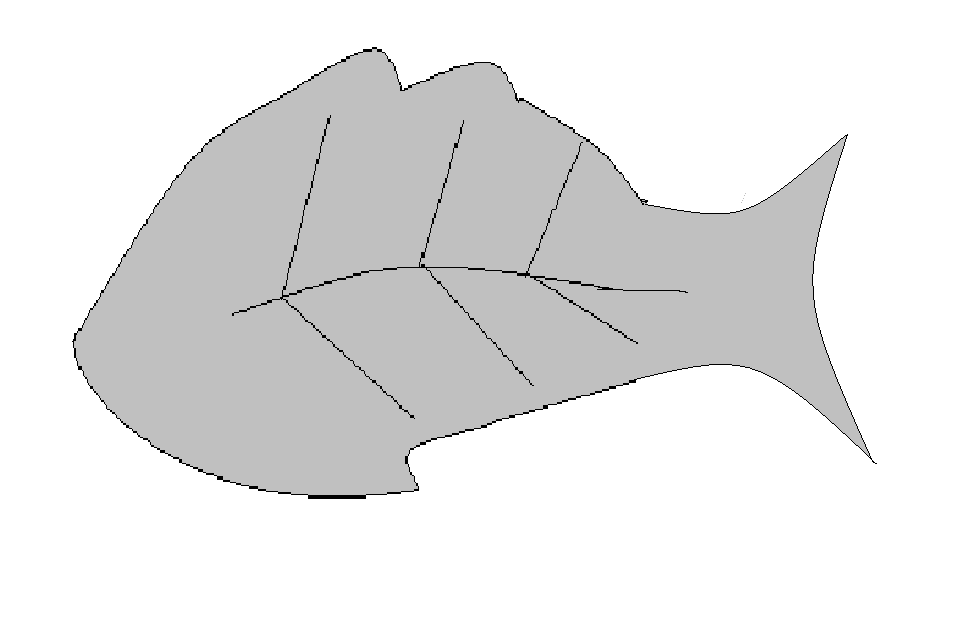 4.Прочитайте стихотворение «Патриарх Ермоген» и составьте кластер по понятию5. Оцени свою работу на уроке:Выбери выражение, которые характеризуют твою  работу сегодняА)Шевелить мозгами       Б)Краем уха        В)Хлопать ушамиПриложение №2.Примерный вариант фишбоуна.Приложение №3Кластер.Использованная литература:1.Метлик И. В. Преподавание в школе истории религий и религиозных культур в контексте введения ФГОС общего образования второго поколения». – Вестник московского образования. – 2011. – № 13.
2. Материалы сайта ru.wikipedia.org3.  Шевченко Л.Л. Методическое пособие для учителя. Основы православной культуры. –М.: Центр поддержки культурно-исторических традиций Отечества, 2010.ФИО (полнстью)Абулгасанова Ирина ХалилулаевнаМесто работыМОУ «Краснояружская СОШ №1»ДолжностьУчитель обществоведческих дисциплинПредметОсновы духовно-нравственной культуры народов России. Модуль «Основы православной культуры»Класс                                       5Тема и номер урока в темеТема «Православный календарь. Почитание святых» Номер урока № 10.Базовый учебникОсновы православной культуры. Учебник для учащихся  начальных классов общеобразовательных школ, лицеев, гимназий 4 издание.  / Шевченко Л.Л- М.:Центр поддержки культурно-исторических традиций, 2013.ПредметПредметПредметОсновы духовно-нравственной культуры народов РоссииМодуль «Православная культура»Основы духовно-нравственной культуры народов РоссииМодуль «Православная культура»Основы духовно-нравственной культуры народов РоссииМодуль «Православная культура»Основы духовно-нравственной культуры народов РоссииМодуль «Православная культура»Основы духовно-нравственной культуры народов РоссииМодуль «Православная культура»КлассКласс55Тема урокаТема урокаТема урокаМужествоМужествоМужествоМужествоМужествоМужествоМужествоМужествоМужествоТип урокаТип урокаТип урокаУчебное занятие по изучению и первичному закреплению новых знаний и способов деятельностиУчебное занятие по изучению и первичному закреплению новых знаний и способов деятельностиУчебное занятие по изучению и первичному закреплению новых знаний и способов деятельностиУчебное занятие по изучению и первичному закреплению новых знаний и способов деятельностиУчебное занятие по изучению и первичному закреплению новых знаний и способов деятельностиУчебное занятие по изучению и первичному закреплению новых знаний и способов деятельностиУчебное занятие по изучению и первичному закреплению новых знаний и способов деятельностиУчебное занятие по изучению и первичному закреплению новых знаний и способов деятельностиУчебное занятие по изучению и первичному закреплению новых знаний и способов деятельностиЦель и задачиЦель и задачиЦель и задачиРасширить представление о  понятии «мужество» как христианского подвигаРаскрыть добродетели мужества, верности на примере духовных лиц-защитников РоссииПродолжить работу по углублению раскрытия нравственных категорий ответственности, служения, любви к РодинеРасширить представление о  понятии «мужество» как христианского подвигаРаскрыть добродетели мужества, верности на примере духовных лиц-защитников РоссииПродолжить работу по углублению раскрытия нравственных категорий ответственности, служения, любви к РодинеРасширить представление о  понятии «мужество» как христианского подвигаРаскрыть добродетели мужества, верности на примере духовных лиц-защитников РоссииПродолжить работу по углублению раскрытия нравственных категорий ответственности, служения, любви к РодинеРасширить представление о  понятии «мужество» как христианского подвигаРаскрыть добродетели мужества, верности на примере духовных лиц-защитников РоссииПродолжить работу по углублению раскрытия нравственных категорий ответственности, служения, любви к РодинеРасширить представление о  понятии «мужество» как христианского подвигаРаскрыть добродетели мужества, верности на примере духовных лиц-защитников РоссииПродолжить работу по углублению раскрытия нравственных категорий ответственности, служения, любви к РодинеРасширить представление о  понятии «мужество» как христианского подвигаРаскрыть добродетели мужества, верности на примере духовных лиц-защитников РоссииПродолжить работу по углублению раскрытия нравственных категорий ответственности, служения, любви к РодинеРасширить представление о  понятии «мужество» как христианского подвигаРаскрыть добродетели мужества, верности на примере духовных лиц-защитников РоссииПродолжить работу по углублению раскрытия нравственных категорий ответственности, служения, любви к РодинеРасширить представление о  понятии «мужество» как христианского подвигаРаскрыть добродетели мужества, верности на примере духовных лиц-защитников РоссииПродолжить работу по углублению раскрытия нравственных категорий ответственности, служения, любви к РодинеРасширить представление о  понятии «мужество» как христианского подвигаРаскрыть добродетели мужества, верности на примере духовных лиц-защитников РоссииПродолжить работу по углублению раскрытия нравственных категорий ответственности, служения, любви к РодинеПланируемые образовательные результатыПланируемые образовательные результатыПланируемые образовательные результатыПланируемые образовательные результатыПланируемые образовательные результатыПланируемые образовательные результатыПланируемые образовательные результатыПланируемые образовательные результатыПланируемые образовательные результатыПланируемые образовательные результатыПланируемые образовательные результатыПланируемые образовательные результатыПредметныеПредметныеПредметныеПредметныеМетапредметныеМетапредметныеМетапредметныеЛичностныеЛичностныеЛичностныеЛичностныеЛичностныеРасширят представления о мужестве как христианском подвиге научатся воспринимать и анализировать сообщения и важнейшие их компоненты — тексты, использовать знаково-символические средства Расширят представления о мужестве как христианском подвиге научатся воспринимать и анализировать сообщения и важнейшие их компоненты — тексты, использовать знаково-символические средства Расширят представления о мужестве как христианском подвиге научатся воспринимать и анализировать сообщения и важнейшие их компоненты — тексты, использовать знаково-символические средства Расширят представления о мужестве как христианском подвиге научатся воспринимать и анализировать сообщения и важнейшие их компоненты — тексты, использовать знаково-символические средства приобретут умения учитывать позицию собеседника (партнёра), организовывать и осуществлять сотрудничество и кооперацию с учителем и сверстниками, адекватно воспринимать и передавать информациюприобретут умения учитывать позицию собеседника (партнёра), организовывать и осуществлять сотрудничество и кооперацию с учителем и сверстниками, адекватно воспринимать и передавать информациюприобретут умения учитывать позицию собеседника (партнёра), организовывать и осуществлять сотрудничество и кооперацию с учителем и сверстниками, адекватно воспринимать и передавать информациюНаучатся ориентироваться в нравственном содержании духовного подвига патриарха Ермогена . задумываться над собственными поступкамиНаучатся ориентироваться в нравственном содержании духовного подвига патриарха Ермогена . задумываться над собственными поступкамиНаучатся ориентироваться в нравственном содержании духовного подвига патриарха Ермогена . задумываться над собственными поступкамиНаучатся ориентироваться в нравственном содержании духовного подвига патриарха Ермогена . задумываться над собственными поступкамиНаучатся ориентироваться в нравственном содержании духовного подвига патриарха Ермогена . задумываться над собственными поступкамиОсновные понятия, изучаемые на урокеОсновные понятия, изучаемые на урокеОсновные понятия, изучаемые на урокеОсновные понятия, изучаемые на урокеПравославие, патриарх, вера, Отечество, крестное целование, духовный подвиг. священномученикПравославие, патриарх, вера, Отечество, крестное целование, духовный подвиг. священномученикПравославие, патриарх, вера, Отечество, крестное целование, духовный подвиг. священномученикПравославие, патриарх, вера, Отечество, крестное целование, духовный подвиг. священномученикПравославие, патриарх, вера, Отечество, крестное целование, духовный подвиг. священномученикПравославие, патриарх, вера, Отечество, крестное целование, духовный подвиг. священномученикПравославие, патриарх, вера, Отечество, крестное целование, духовный подвиг. священномученикПравославие, патриарх, вера, Отечество, крестное целование, духовный подвиг. священномученикОрганизационная структура урокаОрганизационная структура урокаОрганизационная структура урокаОрганизационная структура урокаОрганизационная структура урокаОрганизационная структура урокаОрганизационная структура урокаОрганизационная структура урокаОрганизационная структура урокаОрганизационная структура урокаОрганизационная структура урокаОрганизационная структура урока№ этапаЭтап урокаУУДУУДУУДДеятельностьДеятельностьДеятельностьДеятельностьЭОРЭОРВремя№ этапаЭтап урокаУУДУУДУУДучителяобучающихсяобучающихсяобучающихсяЭОРЭОРВремя1Мотивация- самоопределение (Л);– смыслообразование (Л);– целеполагание (П);– планирование учебного сотрудничества с учителем и сверстниками (К).- самоопределение (Л);– смыслообразование (Л);– целеполагание (П);– планирование учебного сотрудничества с учителем и сверстниками (К).- самоопределение (Л);– смыслообразование (Л);– целеполагание (П);– планирование учебного сотрудничества с учителем и сверстниками (К).Для повторения предыдущей темы использует прием блиц-опрос по цепочке.Первый ученик задаёт короткий вопрос второму. Второй — третьему, и такдо последнего ученика. Время на ответ —несколько секунд, учитель имеет право снять вопрос, который не соответствует теме или недостаточно корректен.Первый ученик задаёт короткий вопрос второму. Второй — третьему, и такдо последнего ученика. Время на ответ —несколько секунд, учитель имеет право снять вопрос, который не соответствует теме или недостаточно корректен.Первый ученик задаёт короткий вопрос второму. Второй — третьему, и такдо последнего ученика. Время на ответ —несколько секунд, учитель имеет право снять вопрос, который не соответствует теме или недостаточно корректен.72Актуализация субъективного опыта– подведение под понятие (П);использование знаково-символическихсредств (П);– подведение под понятие (П);использование знаково-символическихсредств (П);– подведение под понятие (П);использование знаково-символическихсредств (П);Использует прием «ассоциативный ряд»Проверка выполненной работы, запись ассоциаций на доскеПредлагает сформулировать вопросы к теме урока, выделить проблему урокаВыполняют задание №1 рабочего листа. Записывают ассоциации к понятию «мужество» /Приложение №1/Обучающиеся задают вопросы к теме урока. Учитель записывает их на доске. Обучающиеся на основе вопросов формулируют цель урока: узнать, в чем заключался духовный подвиг патриарха Ермогена./Приложение №1, задание №2/Выполняют задание №1 рабочего листа. Записывают ассоциации к понятию «мужество» /Приложение №1/Обучающиеся задают вопросы к теме урока. Учитель записывает их на доске. Обучающиеся на основе вопросов формулируют цель урока: узнать, в чем заключался духовный подвиг патриарха Ермогена./Приложение №1, задание №2/Выполняют задание №1 рабочего листа. Записывают ассоциации к понятию «мужество» /Приложение №1/Обучающиеся задают вопросы к теме урока. Учитель записывает их на доске. Обучающиеся на основе вопросов формулируют цель урока: узнать, в чем заключался духовный подвиг патриарха Ермогена./Приложение №1, задание №2/Презентация «Мужество»Слайды №1-№3Презентация «Мужество»Слайды №1-№353Восприятие и осмысление обучающимися нового материала– анализ, синтез, сравнение, обобщение, аналогия (П);– подведение под понятие (П);– определение основной и второстепенной информации (П);– постановка и формулирование проблемы (П);выражение своих мыслей с достаточной полнотой и точностью (К);– аргументация своего мнения и позиции в коммуникации (К);– анализ, синтез, сравнение, обобщение, аналогия (П);– подведение под понятие (П);– определение основной и второстепенной информации (П);– постановка и формулирование проблемы (П);выражение своих мыслей с достаточной полнотой и точностью (К);– аргументация своего мнения и позиции в коммуникации (К);– анализ, синтез, сравнение, обобщение, аналогия (П);– подведение под понятие (П);– определение основной и второстепенной информации (П);– постановка и формулирование проблемы (П);выражение своих мыслей с достаточной полнотой и точностью (К);– аргументация своего мнения и позиции в коммуникации (К);Использует прием «Фишбоун»Проводит инструктажПроверяет работу, вносятся коррективыВ процессе чтения рассказа «Подвиг патриарха Ермоген/а» стр.90-91 учебник/ работают со схемой «Фишбоун» /Рабочий лист, Приложение №1/, что в переводе  означает «рыбий скелет». В «голове» этого скелета они обозначают ту проблему, которая была обозначена на уроке.  В процессе чтения записывают признаки мужества  - над верхними косточками; факты – около нижних косточек. Свой вывод по изучаемому вопросу – записывают  в «хвосте»./Примерный вариант фишбоуна. Приложение №2/ В процессе чтения рассказа «Подвиг патриарха Ермоген/а» стр.90-91 учебник/ работают со схемой «Фишбоун» /Рабочий лист, Приложение №1/, что в переводе  означает «рыбий скелет». В «голове» этого скелета они обозначают ту проблему, которая была обозначена на уроке.  В процессе чтения записывают признаки мужества  - над верхними косточками; факты – около нижних косточек. Свой вывод по изучаемому вопросу – записывают  в «хвосте»./Примерный вариант фишбоуна. Приложение №2/ В процессе чтения рассказа «Подвиг патриарха Ермоген/а» стр.90-91 учебник/ работают со схемой «Фишбоун» /Рабочий лист, Приложение №1/, что в переводе  означает «рыбий скелет». В «голове» этого скелета они обозначают ту проблему, которая была обозначена на уроке.  В процессе чтения записывают признаки мужества  - над верхними косточками; факты – около нижних косточек. Свой вывод по изучаемому вопросу – записывают  в «хвосте»./Примерный вариант фишбоуна. Приложение №2/ 104Первичная проверка пониманияиспользование знаково-символических средств (П);– подведение под понятие (П);– установление причинно-следственных связей (П);– формулирование и аргументация своего мнения в коммуникации (К);– учет разных мнений, координирование в сотрудничестве разных позиций (К);использование знаково-символических средств (П);– подведение под понятие (П);– установление причинно-следственных связей (П);– формулирование и аргументация своего мнения в коммуникации (К);– учет разных мнений, координирование в сотрудничестве разных позиций (К);использование знаково-символических средств (П);– подведение под понятие (П);– установление причинно-следственных связей (П);– формулирование и аргументация своего мнения в коммуникации (К);– учет разных мнений, координирование в сотрудничестве разных позиций (К);Использует прием «Круги по воде»Учитель записывает главное понятие на доскеСВЯЩЕННОМУЧЕННИКОбучающиеся записывают существительные , которые начинаются с записанных букв, связанные с информацией, полученной из прочитанного текстаПриводят ассоциации и объясняют связь с ведущим понятием-составляют связный текстОбучающиеся записывают существительные , которые начинаются с записанных букв, связанные с информацией, полученной из прочитанного текстаПриводят ассоциации и объясняют связь с ведущим понятием-составляют связный текстОбучающиеся записывают существительные , которые начинаются с записанных букв, связанные с информацией, полученной из прочитанного текстаПриводят ассоциации и объясняют связь с ведущим понятием-составляют связный текст85Первичное закреплениеиспользование знаково-символических средств (П);– подведение под понятие (П);– построение логической цепи рассуждений, доказательство (П);– выражение своих мыслей с достаточной полнотой и точностью (К);использование знаково-символических средств (П);– подведение под понятие (П);– построение логической цепи рассуждений, доказательство (П);– выражение своих мыслей с достаточной полнотой и точностью (К);использование знаково-символических средств (П);– подведение под понятие (П);– построение логической цепи рассуждений, доказательство (П);– выражение своих мыслей с достаточной полнотой и точностью (К);Организует чтение стихотворения «патриарх Ермоген», просит составить кластер к понятию «духовный подвиг»Проверяет выполненную работу. Задает вопросы: 1) За что потомки прославили Патриарха Ермогена? 2) Почему поэт поставил рядом слова: «спаситель, молитвенник»?Обучающиеся отвечают на вопросы учителя. Вносит коррективы.Использует прием «Оживи картину»Проверка выполненной работы, опрос желающихЧитают, составляют кластер к понятию«духовный подвиг «Выполняют задание №3 Рабочего листаРассматривают картину  П.П.Чистякова «Патриарх Ермоген в темницеотказывется подписать грамоту поляков» и пытаются ее оживить. Составляют предполагаемый диалог в парахЧитают, составляют кластер к понятию«духовный подвиг «Выполняют задание №3 Рабочего листаРассматривают картину  П.П.Чистякова «Патриарх Ермоген в темницеотказывется подписать грамоту поляков» и пытаются ее оживить. Составляют предполагаемый диалог в парахЧитают, составляют кластер к понятию«духовный подвиг «Выполняют задание №3 Рабочего листаРассматривают картину  П.П.Чистякова «Патриарх Ермоген в темницеотказывется подписать грамоту поляков» и пытаются ее оживить. Составляют предполагаемый диалог в парахПрезентация «Мужество»Слайд №6Презентация «Мужество»Слайд №6106Инструктаж по выполнению домашнего заданияСамоконтроль(Р)Самоконтроль(Р)Самоконтроль(Р)Проводит инструктажПрочитать текст «О защитниках Отечества» стр.92-составить маршрут путешествия «Путешествия по святым местам России»Записывают задание в дневникиЗаписывают задание в дневникиЗаписывают задание в дневники37Рефлексиярефлексия способов и условий действия (П);– контроль и оценка процесса и результатов деятельности (П);рефлексия способов и условий действия (П);– контроль и оценка процесса и результатов деятельности (П);рефлексия способов и условий действия (П);– контроль и оценка процесса и результатов деятельности (П);Просит оценить свою работу на уроке и ответить на вопрос №4 рабочего листаВыполняют задание №4Рабочего листа /Приложение №1/Выполняют задание №4Рабочего листа /Приложение №1/Выполняют задание №4Рабочего листа /Приложение №1/2